ที่  มท ๐๘16.3/ว					                   กรมส่งเสริมการปกครองท้องถิ่น           ถนนนครราชสีมา เขตดุสิต กทม. ๑๐๓๐๐                 ธันวาคม  2566เรื่อง	เน้นย้ำการดำเนินการตามมาตรการป้องกันการระบาดของโรคที่ป้องกันได้ด้วยวัคซีน   เรียน  ผู้ว่าราชการจังหวัด ทุกจังหวัดอ้างถึง  หนังสือกรมส่งเสริมการปกครองท้องถิ่น ด่วนที่สุด ที่ มท 0816.3/ว 4200 ลงวันที่ 11 ตุลาคม 2566สิ่งที่ส่งมาด้วย  มาตรการป้องกันการระบาดของโรคที่ป้องกันได้ด้วยวัคซีน	ตามที่กรมส่งเสริมการปกครองท้องถิ่นขอความร่วมมือจังหวัดแจ้งองค์กรปกครองส่วนท้องถิ่นที่มีสถานศึกษาในสังกัดดำเนินการตามมาตรการป้องกันการระบาดของโรคที่ป้องกันได้ด้วยวัคซีน โดยติดตามการให้วัคซีนแก่เด็กที่ยังได้รับวัคซีนไม่ครบโดยเร็ว รวมทั้งติดตามความครอบคลุมของการได้รับวัคซีนของเด็กก่อนวัยเรียนในพื้นที่ที่รับผิดชอบให้ได้ตามเกณฑ์ สำหรับเด็กนักเรียนขอให้ตรวจสอบประวัติการได้รับวัคซีนเมื่อเข้าเรียนชั้นประถมศึกษา
ปีที่ 1 เพื่อให้แน่ใจว่าได้รับวัคซีนครบถ้วนและได้รับวัคซีนโดยเร็วในกรณีที่ยังไม่ได้รับวัคซีนครบถ้วน ตลอดจนสื่อสารประชาสัมพันธ์การให้ความรู้เกี่ยวกับโรคที่ป้องกันได้ด้วยวัคซีน เพื่อเชิญชวนให้ผู้ปกครองพาเด็กเข้ารับการฉีดวัคซีนให้ครบถ้วน นั้น	กรมส่งเสริมการปกครองท้องถิ่นได้รับแจ้งจากกระทรวงสาธารณสุข โดยกรมควบคุมโรค 
พบว่าการระบาดของโรคเป็นระยะ ๆ ซึ่งอาจก่อให้เกิดการระบาดขนาดใหญ่ของโรคที่ป้องกันด้วยวัคซีนได้ โดยเฉพาะ
ในพื้นที่ที่มีระดับความครอบคลุมการได้รับวัคซีนต่ำกว่าเกณฑ์ ประกอบกับขณะนี้ พบว่ามีการระบาดของโรคไอกรนในจังหวัดชายแดนภาคใต้ จึงขอส่งมาตรการป้องกันการระบาดของโรคที่ป้องกันได้ด้วยวัคซีน เพื่อเน้นย้ำ
ให้หน่วยงานได้ดำเนินการตามมาตรการในส่วนที่เกี่ยวข้อง จึงขอความร่วมมือจังหวัดแจ้งองค์กรปกครองส่วนท้องถิ่นที่จัดการศึกษาดำเนินการ ดังนี้		1. เน้นย้ำให้สถานศึกษาในสังกัดทุกแห่ง ดำเนินการตามมาตรการป้องกันการระบาดของโรคที่ป้องกันได้ด้วยวัคซีน โดยติดตามการให้วัคซีนแก่เด็กที่ยังได้รับวัคซีนไม่ครบโดยเร็ว รวมทั้งติดตามความครอบคลุมของการได้รับวัคซีนของเด็กก่อนวัยเรียนในพื้นที่ที่รับผิดชอบให้ได้ตามเกณฑ์ สำหรับเด็กนักเรียนขอให้ตรวจสอบประวัติการได้รับวัคซีนเมื่อเข้าเรียนชั้นประถมศึกษาปีที่ 1  		2. สื่อสารประชาสัมพันธ์การให้ความรู้เกี่ยวกับโรคที่ป้องกันได้ด้วยวัคซีน เพื่อเชิญชวน
ให้ผู้ปกครองพาเด็กเข้ารับการฉีดวัคซีนให้ครบถ้วน ให้มีความเหมาะสมกับวิถีชีวิตของประชาชนในพื้นที่ 		3. ให้สถานศึกษาในสังกัดทุกแห่ง ดำเนินการเชิงรุกในการค้นหากลุ่มที่พลาดโอกาสการได้รับวัคซีน เช่น เด็กที่อยู่ในพื้นที่ทุรกันดาร เด็กด้อยโอกาส เป็นต้น 				                  /4. พิจารณา …- 2 -		4. พิจารณาวางแผนการให้วัคซีนเก็บตกในกลุ่มที่ยังได้รับวัคซีนไม่ครบตามเกณฑ์ 		5. เมื่อมีการระบาดของโรคที่ป้องกันได้ด้วยวัคซีนในพื้นที่ ให้หน่วยงานที่รับผิดชอบ แจ้งสถานศึกษาใกล้เคียงที่ยังไม่มีการระบาด เพื่อตรวจสอบความครอบคลุมของการได้รับวัคซีน การเตรียมความพร้อมการป้องกัน และตอบโต้การระบาดรายละเอียดปรากฏตาม QR Code ท้ายหนังสือนี้	จึงเรียนมาเพื่อโปรดพิจารณา                                                                 ขอแสดงความนับถือ                        อธิบดีกรมส่งเสริมการปกครองท้องถิ่นกองส่งเสริมและพัฒนาการจัดการศึกษาท้องถิ่นกลุ่มงานส่งเสริมการจัดการศึกษาท้องถิ่นโทร. ๐-๒๒๔๑-9000 ต่อ 5313โทรสาร 0-2241-9021-3 ต่อ 218ไปรษณีย์อิเล็กทรอนิกส์ saraban@dla.go.thท......................................ผู้ประสานงาน : นางสาวมารียะห์ ดามาลี โทร. 063-584-7236           QR Code         	            QR Code         สิ่งที่ส่งมาด้วย	                   สื่อสารประชาสัมพันธ์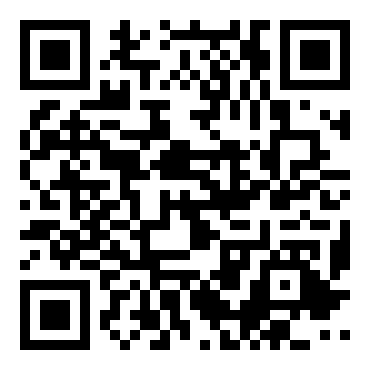 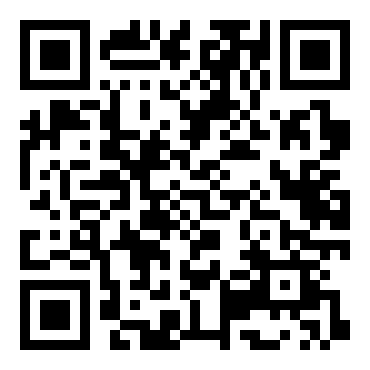 https://shorturl.asia/xmnNy        https://shorturl.asia/iPBxs